PARÁMETROS A IDENTIFICAR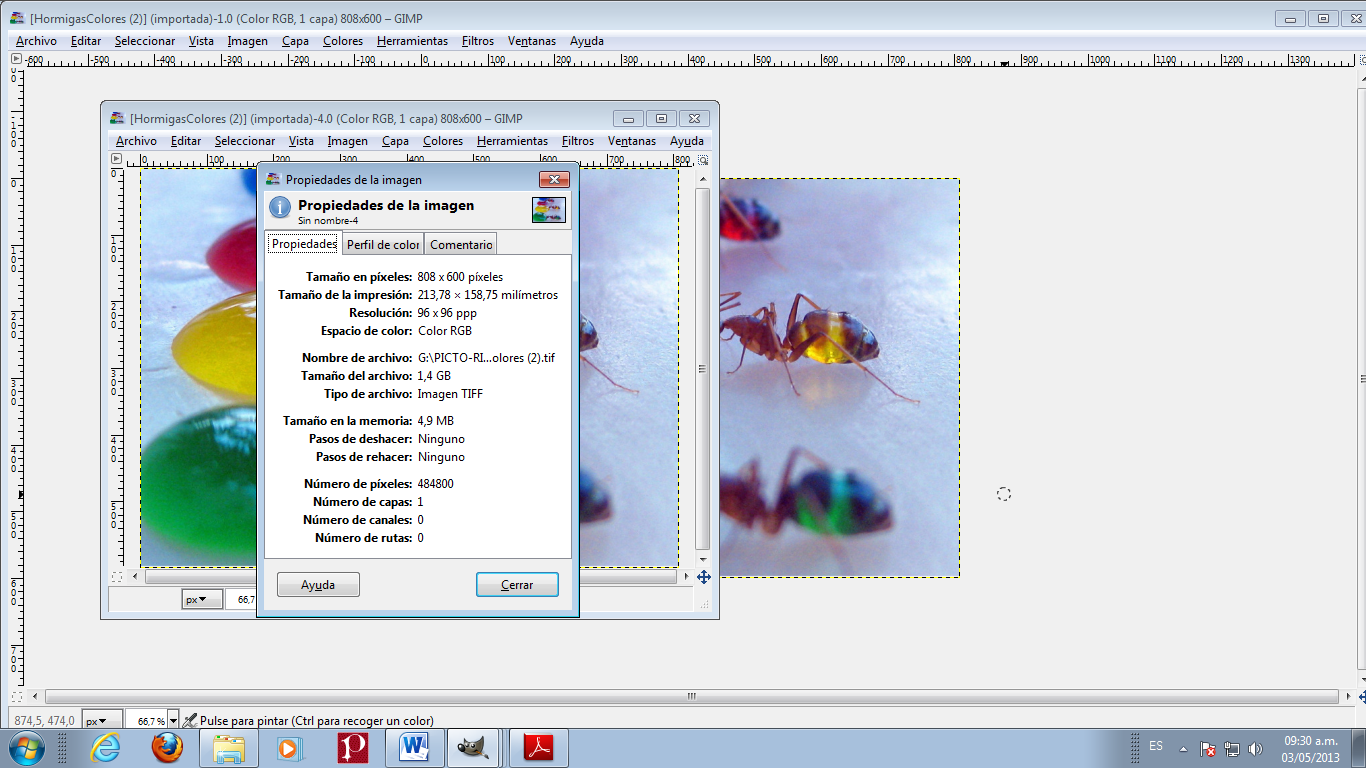 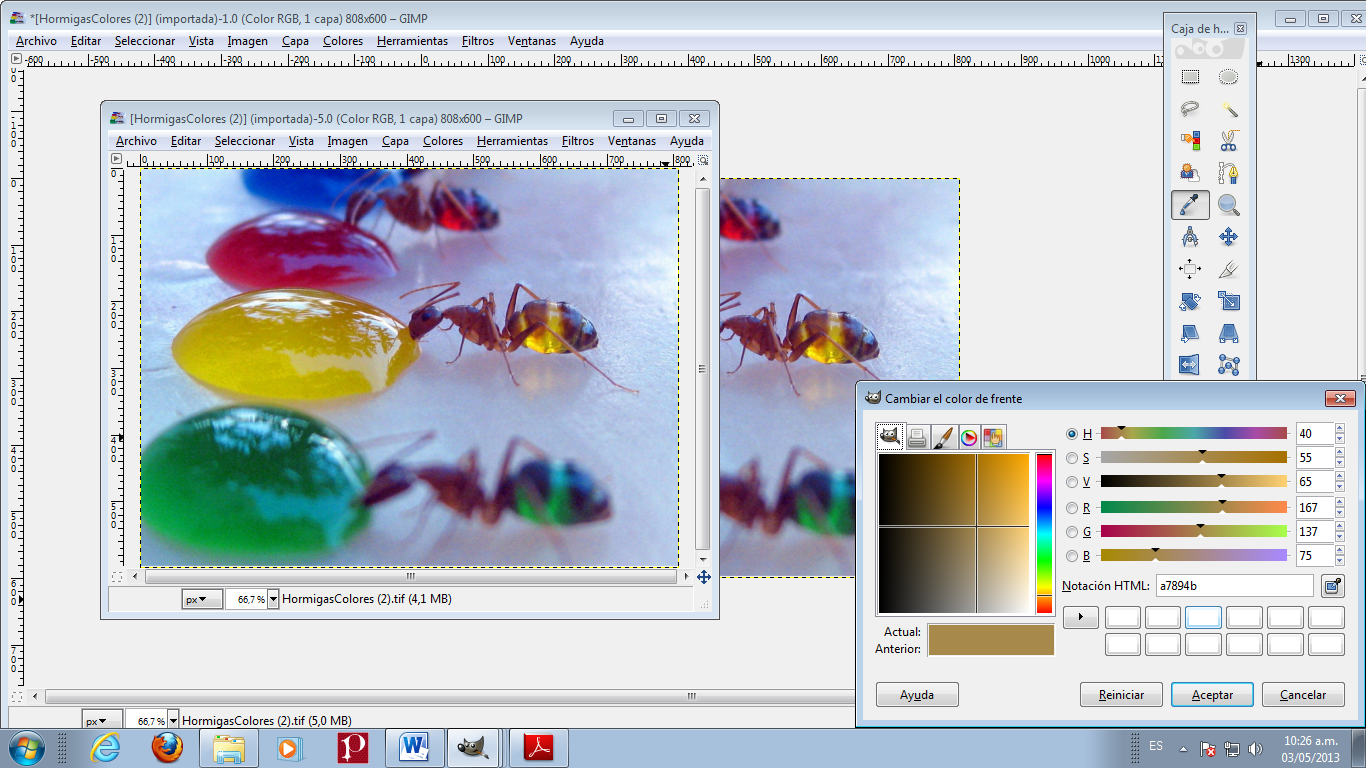 1. Escala de color.Color real2. Sistema de color.                                           Color RGB3. Resolución espacial. Ancho y alto en píxeles.     808x6004. Cantidad de píxeles totales de la imagen.         484800 PÍXELES5. Cuál es el código del color que contiene el píxel en la posición (200;200) (199;199)RGB = (167,137,75) - código HTML = a7894b6. Tamaño de fichero sin comprimir (tiff).             1.454.776 bytes*7. Tamaño de fichero comprimido (jpg).  362.782 bytes8. Razón de compresión: peso del archivo tiff / peso del archivo jpg. Ambos pesos debes estar en las mismas unidades (bytes, KB, MB etc.)1.454.776 bytes / 362.782 bytes = El archivo comprimido es 4,1 veces más pequeño.El valor del ejemplo tiene un error dice que el peso TIFF es = 14547776 bytes cuando en realidad tiene 1.454.776 bytes